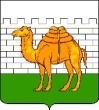 АДМИНИСТРАЦИЯ ГОРОДА ЧЕЛЯБИНСКАКАЛИНИНСКОЕ УПРАВЛЕНИЕ ОБРАЗОВАНИЯ   Ферросплавная,126,  г.Челябинск,454081, тел. / факс 219 12 40, e-mail: ruo-kalin@mail.ruП Р И К А З  19.05.2015					                                      № 263Об организационных мероприятиях по подготовке и  проведениюлетней кампании 2015      Во исполнение приказа Управления по делам образования от 13.05.2015 № 552 - у « Об организационных мероприятиях по подготовке и проведению летней  кампании 2015», в  целях качественного обеспечения отдыха, оздоровления и занятости детей  Калининского района летом 2015 годаПРИКАЗЫВАЮ:1.Утвердить:            - план-прогноз основных количественных показателей по организации оздоровления, отдыха и занятости детей  Калининского района г. Челябинска летом 2015 года (приложение 1);	- дислокацию лагерей с дневным пребыванием детей на базе образовательных учреждений Калининского района (приложение № 2);          - информацию о  трудовых отрядах (приложение № 3);           - информацию об организации и проведению  походах (приложение 4)          - план районных  мероприятий по подготовке и проведению летней оздоровительной кампании 2015 г. (приложение 5);           - дату открытия и закрытия лагерей с дневным пребыванием детей на базе образовательных учреждений района – 1июня 2015 г., 25 июня 2015г.   	2. Отделу  обеспечения развития воспитательных систем,  дополнительного образования, здоровьесбережения  (Ососкова О.В.) совместно с ЦБ РУО (Бородулиной Н.В.) обеспечить в рамках своей компетенции:	-  координацию и контроль деятельности учреждений по организации и проведению летней оздоровительной кампании;	- своевременное предоставление информации по организации летней оздоровительной кампании в городскую межведомственную комиссию по организации отдыха, оздоровления и занятости детей;	            - организацию и проведение    районных   мероприятий  в рамках летней оздоровительной кампании  2015 год;            	                                    - организацию и  проведение районного этапа смотра-конкурса на лучшую организацию летней оздоровительной кампании в 2015 году, подготовку документов на участие в областном смотре-конкурсе на лучшую организацию летней оздоровительной кампании в 2015 году.           3. Руководителям  образовательных учреждений   создать  организационно-управленческие     условия       для      обеспечения содержательного и безопасного отдыха,  оздоровления и занятости детей  летом 2015 г.:1) обеспечить участие  ОУ в  районных и городских мероприятиях, проводимых в рамках летней оздоровительной кампании  2015 года;2) организовать каникулярный отдых школьников старшего возраста;3)  организовать отдых, оздоровление детей, находящихся в социально-опасном положении и нуждающихся в особой поддержке государства;4) совместно с ПДН территориальных отделов полиции обеспечить разработку карт летней занятости подростков, состоящих на профилактических учетах, и выполнение эффективных мероприятий по обеспечению содержательного отдыха и занятости данной категории обучающихся и воспитанников; 5) обеспечить организацию вечернего времени детей через работу объединений дополнительного образования  на базе общеобразовательных школ,  на базе учреждений дополнительного образования детей, а также путем совместной деятельности с  учреждениями и организациями по месту жительства;6) обеспечить  активное функционирование школьных спортивных площадок в течение всего летнего периода, в том числе доступность их для населения на основании утвержденных графиков работы на каждый летний месяц. 7) обеспечить меры безопасности разного рода во всех детских формированиях, в том числе на туристических маршрутах и при организованном выезде детских коллективов;8) обеспечить  координацию  и контроль деятельности  летних формирований, организованных на базе учреждения;9) обеспечить организационно-технические и методические условия для работы  электронного информационного ресурса в рамках рубрики «Летняя кампания», «Подросток», «Цветущий город» на сайте образовательных учреждений,  Управления по делам образования города Челябинска;10) создать условия для участия  учреждений в Областном фестивале летних оздоровительных лагерей.11) взять под контроль своевременность предоставления   информации по итогам организации отдыха, оздоровления, занятости детей  в Управление (каб.2306):  - до 10 июня, до 10 июля, до 10 августа 2015 г. - приложения 3 – 4, 5 (Приказ Управления по делам образования г.Челябинска , от 13.05.2015 № 552-у) ,  -  на 28.05. 2015   - приложение 6,   - до   26 мая , 26 июня , 26 июля  2015 г.  - приложения  7, 8 (при их  наличии),  приложение 11, -  на следующий день после проведенных проверок  - приложение 9, -  не позднее 7 дней   до выхода в поход – приложение  10,  - оперативно по запросу по дополнительным формам .         4.   Руководителям ОУ:   Ахметовой Г.А.( МАОУ СОШ № 6), Веденеевой А.А.(МАОУ СОШ № 21), Рудаковой И.С. (МАОУ СОШ № 25), Меньшениной  М.Б. (МАОУ СОШ ОУ № 36),  Петровой О.В.(МАОУ СОШ № 104),   Аникиной С.Н. ( МБРУ СОШ № 109),   Слесаревой Н.Ф.(МАОУ СОШ № 123),  Смолий Е.С.( МБОУ СОШ № 129), Грибановой С.А. (МБОУ СОШ № 150)   принять  организационно-управленческие меры по формированию  на базе ОУ района  трудовых отрядов         5. Руководителям  Ахметовой Г.А.(ОУ № 6), Веденеевой А.А.(ОУ № 21), Запускаловой Н.С.(ОУ № 23), Меньшениной М.Б.(ОУ № 36),  Кирасировой  Н.А.(ОУ № 78),  Слесаревой Н.Ф.(МАОУ СОШ № 123),  Кучуриной Л.А.( МБУДОД ЦРТДиЮ «Победа»):1)принять организационно – управленческие меры для организации и проведения походов в соответствии с предъявляемыми к ним требованиями;2)  взять под личный контроль   своевременность  оформления  всех документов,  как на этапе подготовки походов, так и на этапе их завершения.       6. Руководителю    Кучуриной Л.А. ( МБУДОД ЦРТДиЮ «Победа»): создать организационно – управленческие условия для  деятельности районного Штаба летних подростковых  трудовых объединений «Трудовое лето - 2015».        7. Руководителям    Петровой О.В.(МАОУ СОШ № 104), Ахметовой Г.А.( МАОУ СОШ № 6)  создать условия для  подготовки документов  и  участия  учреждений в Областном  конкурсе летних оздоровительных лагерей.  8. Контроль  исполнения   приказа    возложить      на     заместителя начальника Управления  образования А.Ю.Никитину Начальник Управления                                                                  В.И.Давыдова О.В.Ососкова 2191244Приложение № 1ИНФОРМАЦИЯоб   организации отдыха, оздоровления и занятости детей г. Челябинска летом 2013 годав  Калининском  районеПриложение № 2Информация о лагерях  дневного пребывания, девствующих  с 1 -25 июня 2015 года на базе образовательных учреждений Калининского района  Приложение № 3Информация о  формировании трудовых отрядах на базе образовательных учреждениях    детом 2015 года Приложение 4Планируемые мероприятия по организации многодневных походов , сплавов и экспедиций в 2015 годуПриложение № 5План подготовки организаторов летнего отдыха детейв Калининском районе № п\пФормы организации отдыха и оздоровления детейКоличество детей1.Подлежит оздоровлению178632.Детские лагеря с дневным пребыванием детей 35803.Многодневные туристические походы 2424.Трудовые отряды 195№№ ОУАдрестелефонОтветственный работникКол-во детей 1.5Калинина, 28790-87-59Ермакова Н.В. 1802.6Кирова, 3-а791-58-63 Лукина А.Ю.160321Пр-тПобеды,113-а772-12-44Попцова О.В.190423Кирова, 44791-55-03Добрынина Н.А.150525Ун. Набережная,38а742-22-75Пронина А.Л.20063640 лет Победы,24а796-97-74Маковкина Ю.В.180750Российская, 49-а264-11-53 Костромина Е.А.908 54Двинская , 7731-30-11Субочева  С.В.100 954(ф)Кудрявцева, 18772-68-32Дурышина Н.В.80 1078Молодогвардейцев, 62-б741-36-01Литвин Л.Ю.1701187Молодогвардейцев, 61-а741-03-91Катрушенко Н.А.1201297Чичерина, 27 б796-89-74Воронцова И.В.1101397 (ф)Кирова, 13-б791-42-12Елистратова Н.В.9014104Бр. Кашириных, 103 б797-23-15Ратанина А.В.19515104 (ф)Дальневосточная,2791-12-83ЦарегородцеваМ.В.100 16109Шенкурская, 13791-54-96Постовалова Н.Ю.17017123Молодогвардейцев, 56-б742-29-83Шурмина И.В.14018124Ун. Набережная, 16-а742-23-98 Азаркина С.А.16019129С.Юлаева, 25-а795-41-66Черкащенко И.Г.23020150250 лет Челябинску, 7795-85-38Старцева С.Н.22021151250 лет Челябинску, 15795-85-44Паршакова Ю.В.15022154С. Юлаева, 13795-56-44         Гаценко Т.А.18023МСКОУ № 7Береговая, 99266-28-19Свиридова Е.В.6524Интернат № 11Г.Танкограда, 21772-15-29Шаевич В.В.4025ЦПМССМолодогвардейцев, 61-а740-48-14      Башак Т.В.1526ЦРТДиЮ «Победа»Героев Танкограда, 23772-09-38 Васильева Н.С.4027ЦВР «Радуга»Молодогвардейцев, 41 г792-94-04 Гостева Н.О.3528ЦТД «Гармония»Двинская , 18796-28-36итого3580№п\пМесяцОУ Отряд Количество1июнь25Отряд Администрации г. Челябинска152июнь104ф Отряд Администрации г. Челябинска 153июнь129Отряд Администрации г. Челябинска 154июнь21Отряд  Городской  Думы15ИТОГО3(А) 1(Д)60ДополнительныеДополнительныеДополнительныеДополнительныеДополнительные104Отряд депутата  Космана М.А.15104Отряд депутата   Свеженцева И.Н.152305июль6Отряд   Городской Думы156июль21Отряд Администрации г. Челябинска 157июль123Отряд Главы администрации г. Челябинска 158109Отряд Администрации г. Челябинска15ИТОГО3(А) 1 (Д)60 9август36Отряд  Городской Думы1510август123Отряд Главы Администрации г. Челябинска 1511август150Отряд Администрации г. Челябинска152(А) 1(Д)45ИТОГО  ЛОК 2015 11165Дополнительные Дополнительные Дополнительные Дополнительные Дополнительные 230Наименование ОУНаименование мероприятияСроки проведениямероприятияЧисло дней проведения мероприятияЧисленность руководителей организованных мероприятийЧисленность детей всегоВ том числеВ том числеСумма затрат за счет средств местного бюджетаНаименование ОУНаименование мероприятияСроки проведениямероприятияЧисло дней проведения мероприятияЧисленность руководителей организованных мероприятийЧисленность детей всегоЧисленность детей сирот, в том числе оставшихся без попечения родителей Численность детей - инвалидовСумма затрат за счет средств местного бюджетаМАОУ СОШ № 6Многодневный поход Челябинск- застава Чесма Чесменского района Челябинской области 29.06.- 04.076428----МАОУ СОШ № 6Многодневный поход Челябинск- застава Чесма Чесменского района Челябинской области29.06.04.07.6428--МАОУ СОШ № 6Многодневный поход Челябинск- застава Чесма Чесменского района Челябинской области06.07.-11.07.6428--МАОУ СОШ № 6Многодневный поход Челябинск- застава Чесма Чесменского района Челябинской области06.07-11.07.6428--МАОУ СОШ № 21 поход27.07-31.075215--МАОУ СОШ № 21экспедиция29.06-04.076415--МАОУ гимназия  № 23поход Хребет Зигальга – гора Иремель07.07 - 18.0712212 --МАОУ СОШ № 36 сплав по реке Юрюзань01.06-07.06722520МАОУ СОШ № 36 сплав по реке Ай01.07 - 07.07722520МАОУ СОШ № 78сплав по реке Юрюзань 14.06-  18.06 521210МАОУ СОШ №123поход 28.06 - 03 076212--МАОУ СОШ №123сплав01.08-06.08 6212--МАОУ СОШ №123поход20.08 – 25.08 6212--МУДОД ЦРТД и Ю «Победа»сплав по реке Юрюзань08.06.2015-10.08.20153110--МБУДОДЦРТДиЮ«Победа»озеро Кошкуль15.06.2015-17.06.2015318--№п/пкатегория специалистовкол-вомероприятиесрокиплощадкаорганизатор1.Воспитатели ГОЛ 246Обучение по санитарно – гигиеническому минимуму.29.04. ОУ № 109ФБУЗ «Центр гигиены и эпидемиологии»2.Заместители директоров по ВР 28Совещание «Организация ЛОК -2015»21.05.2015ОУ № 54(Ф)Управление образования3.Кураторы ЛОК , начальники всех типов лагерей 65Обучение по  ОТ 15.05.2015  ОУ № 50Управление образования 4. Сотрудники  ЛОК  Обучение основам оказания первой медицинской помощиапрельУМЦ
«Медицина и катастроф»УМЦ«Медицина и катастроф»5.Работники пищеблоков 68Обучение по санитарно – гигиеническому минимуму19.05.2015  ОУ № 109ФБУЗ «Центр гигиены и эпидемиологии»